         января 2022 г. № _____         На № _______ от _________                                        Организационный отдел                                                                                    Администрации Главы             Республики Марий ЭлПланосновных мероприятий Администрации Звениговского муниципального района
на февраль 2022 года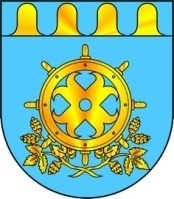 МАРИЙ ЭЛ РЕСПУБЛИКЫН ЗВЕНИГОВО МУНИЦИПАЛ РАЙОНЫН АДМИНИСТРАЦИЙЖЕ МАРИЙ ЭЛ РЕСПУБЛИКЫН ЗВЕНИГОВО МУНИЦИПАЛ РАЙОНЫН АДМИНИСТРАЦИЙЖЕ АДМИНИСТРАЦИЯ ЗВЕНИГОВСКОГО МУНИЦИПАЛЬНОГО РАЙОНАРЕСПУБЛИКИ МАРИЙ ЭЛЛенина ур., 39 п., Звенигово ола,Марий Эл Республика, 425060ул. Ленина, д. 39, г. Звенигово,Республика Марий Эл, 425060тел./факс: (8-245) 7-17-55, 7-33-70, e-mail: adzven@rambler.ru, zvenigov@chaos.gov.mari.run, ИНН/КПП/1203001273/120301001тел./факс: (8-245) 7-17-55, 7-33-70, e-mail: adzven@rambler.ru, zvenigov@chaos.gov.mari.run, ИНН/КПП/1203001273/120301001тел./факс: (8-245) 7-17-55, 7-33-70, e-mail: adzven@rambler.ru, zvenigov@chaos.gov.mari.run, ИНН/КПП/1203001273/120301001тел./факс: (8-245) 7-17-55, 7-33-70, e-mail: adzven@rambler.ru, zvenigov@chaos.gov.mari.run, ИНН/КПП/1203001273/120301001«Согласовано»Глава АдминистрацииЗвениговского муниципального района                     В.Е. Геронтьев№ п/п№ п/пНаименование мероприятийДата проведенияДата проведенияОтветственные  за  проведениеОтветственные  за  проведениеСовет глав Администраций городских и сельских поселений района по текущим вопросам31.01.202210.00 час. 31.01.202210.00 час. Отдел организационной работы и делопроизводстваОтдел организационной работы и делопроизводстваЧемпионат района по хоккею (п. Красногорский,  п. Мочалище, п. Шелангер)01.02.2022-28.02.202201.02.2022-28.02.2022Сектор ФиССектор ФиСМуниципальный конкурс творческих работ «Я и мой папа» к 23 февраля (МУ ДО «Красногорский дом творчества»)02.02.202202.02.2022Отдел образованияОтдел образованияСведения о работе автобусов по маршрутам регулярных перевозок04.02.202204.02.2022Отдел жилищно-коммунального хозяйстваОтдел жилищно-коммунального хозяйстваОткрытое первенство района по мини-лапте среди юношеских команд (г. Звенигово, МАУ ДО «СОК «Жемчужина»)05.02.202205.02.2022Сектор ФиССектор ФиСЧемпионат района по шорт-треку(п. Мочалище)06.02.202206.02.2022Сектор ФиССектор ФиСIV Республиканский конкурс чтецов «Моя марийская земля» (МОУ «Поянсолинская НОШ»)07.02.202207.02.2022Отдел образованияОтдел образованияВсероссийская олимпиада школьников Республиканский этап- История07.02.2022-08.02.202207.02.2022-08.02.2022Отдел образованияОтдел образованияКубок района по футзалу (отборочные соревнования) (г. Звенигово,п. Красногорский, п. Суслонгер)07.02.2022-28.02.202207.02.2022-28.02.2022Отдел ФиСОтдел ФиСЗаседание Административной комиссии07.02.2022, 21.02.202215.00 час.07.02.2022, 21.02.202215.00 час.Заместитель главы Администрации (по социальным вопросам)Заместитель главы Администрации (по социальным вопросам)Совещание главы Администрации района с заместителями главы Администрации и руководителями отделов Администрации района.07, 14, 21, 28февраля09.15 час. 07, 14, 21, 28февраля09.15 час. Отдел организационной работы и делопроизводстваОтдел организационной работы и делопроизводстваСовещание главы Администрации района с руководителями федеральных и республиканских органов исполнительной власти07, 14, 21, 28февраля09.15 час.07, 14, 21, 28февраля09.15 час.Отдел организационной работы и делопроизводстваОтдел организационной работы и делопроизводстваВсероссийская акция «День науки»08.02.202208.02.2022Отдел образованияОтдел образованияМероприятия, посвященные Дню юного антифашиста:Информационная выставка «День памяти юного героя-антифашиста» (МБУК «Кокшамарский ЦДиК»)Тематическая программа «Юные герои» (МБУК «Красногорский ЦДиК»)08.02.202211.00 час.08.02.202215.00 час.08.02.202211.00 час.08.02.202215.00 час.Отдел культурыОтдел культурыАнализ начислений, поступлений и собираемости платежей населения за жилищно-коммунальные услуги по срокам оплаты08.02.202208.02.2022Отдел жилищно-коммунального хозяйстваОтдел жилищно-коммунального хозяйстваМеждународная игра-конкурс «ЧИП»09.02.2022-18.02.202209.02.2022-18.02.2022Отдел образованияОтдел образованияМониторинг о ходе и результатах осуществления мероприятий по энергосбережению и повышению энергетической эффективности в жилищном фонде10.02.202210.02.2022Отдел жилищно-коммунального хозяйстваОтдел жилищно-коммунального хозяйстваЗаседание комиссии по делам несовершеннолетних и защите их прав10.02.2022,24.02.202210.02.2022,24.02.2022Консультант комиссии по делам несовершеннолетнихКонсультант комиссии по делам несовершеннолетнихВсероссийская олимпиада школьников. Республиканский этап-Физкультура11.02.2022-12.02.202211.02.2022-12.02.2022Отдел образованияОтдел образованияЧемпионат и первенство района по лыжным гонкам (г. Звенигово)12.02.202212.02.2022Сектор ФиССектор ФиСМассовые соревнования «Лыжня России – 2022» (г. Звенигово)12.02.202212.02.2022Сектор ФиССектор ФиСВсероссийская олимпиада школьников. Республиканский этап-Право14.02.202214.02.2022Отдел образованияОтдел образованияОсуществление мониторинга социально-экономических и производственных показателей деятельности сельскохозяйственных предприятий14.02.2022-21.02.202214.02.2022-21.02.2022Сектор развития сельскохозяйственного производстваСектор развития сельскохозяйственного производстваВсероссийская акция «Подари книгу» (МУ ДО «Звениговский ЦДТ»)15.02.202215.02.2022Отдел образованияОтдел образованияМониторинг изменения размера платы граждан за ЖКУ, связанного с установленными тарифами для населения и нормативами потребления коммунальных услуг в разрезе ОКК и муниципальных образований района в 2022 году15.02.202215.02.2022Отдел жилищно-коммунального хозяйстваОтдел жилищно-коммунального хозяйстваСоставление топливно-финансового баланса за январь 2022 года15.02.202215.02.2022Отдел экономикиОтдел экономикиТематическая программа – час мужества «Солдат войны не выбирает» ко Дню вывода войск из Афганистана (МБУК «Шелангерский ЦДиК»)15.02.202214.00 час.15.02.202214.00 час.Отдел культурыОтдел культурыВсероссийская олимпиада школьников. Республиканский этап-Английский язык15.02.2022-16.02.202215.02.2022-16.02.2022Отдел образованияОтдел образованияРайонный семинар «Через инновации к качеству образования» (МОУ «Звениговский лицей»)16.02.202216.02.2022Отдел образованияОтдел образованияЗаседание Комиссии по предупреждению и ликвидации чрезвычайных ситуаций и обеспечению пожарной безопасности администрации Звениговского муниципального района16.02.202216.02.2022Сектор ГО ЧС и МПСектор ГО ЧС и МПТренировка с оперативным штабом ликвидации ЧС и оперативной группой в районе ЧС16.02.202216.02.2022Сектор ГО ЧС и МПСектор ГО ЧС и МПСессия Собрания депутатов1)Отчет Главы Звениговского муниципального района по итогам 2021 года и о планах на 2022 год2)Отчет главы Администрации Звениговского муниципального района  о результатах своей деятельности и о деятельности администрации Звениговского муниципального района  за 2021 год и задачах на 2022 год3) О состоянии законности и правопорядка в Звениговском районе в 2021 году4)О состоянии охраны общественного порядка в Звениговском районе в 2021 году16.02.202216.02.2022Собрание депутатов Звениговского муниципального районаСобрание депутатов Звениговского муниципального районаКоллегия при главе Администрации Звениговского муниципального района:О Патриотическом воспитании допризывной молодежи. Дни героической славы17 февраля 17 февраля Заместитель главы Администрации (по социальным вопросам)Заместитель главы Администрации (по социальным вопросам)Заседание эвакуационной комиссии Звениговского муниципального района17 февраля 17 февраля Заместитель главы Администрации (по социальным вопросам)Заместитель главы Администрации (по социальным вопросам)Всероссийская олимпиада школьников. Республиканский этап-Технология17.02.2022-18.02.202217.02.2022-18.02.2022Отдел образованияОтдел образованияМероприятия, посвященные Дню родного языка:Викторина «Родной язык по – своему велик!» (МБУК «Суслонгерский ЦДиК»)Тематическое мероприятие «Марийский язык» («Марий йылме») (МБУК «Шимшургинский ЦДиК»)Поэтический марафон «Поэтами воспет мой край родной» (МБУК «Звениговская МБ»)17.02.202212.30 час.18.02.202218.00 час.25.02.202214.00 час.17.02.202212.30 час.18.02.202218.00 час.25.02.202214.00 час.Отдел культурыОтдел культурыМастер-класс творческой мастерской «Золотые ручки» (МБУК «Звениговский районный краеведческий музей»)18.02.202214.00 час.18.02.202214.00 час.Отдел культурыОтдел культурыМарий кас «Пургыж тылзын марий кас» (МБУК « Звениговский РЦДиК»)18.02.202218.00 час.18.02.202218.00 час.Отдел культурыОтдел культурыМониторинг состояния кредиторской задолженности организаций, осуществляющих управление МКД и ресурсоснабжающими организациями по оплате ТЭР18.02.202218.02.2022Отдел жилищно-коммунального хозяйстваОтдел жилищно-коммунального хозяйстваРайонный онлайн-семинар «Профилактика суицидного поведения обучающихся» (МОУ «Звениговская СОШ №3»)18.02.202218.02.2022Отдел образованияОтдел образованияКубок РМЭ по лыжным гонкам (г. Звенигово)19.02.202219.02.2022Сектор ФиССектор ФиСРайонные соревнования по пауэрлифтингу, посвященные Дню защитника Отечества (г. Звенигово, МАУ ДО «СОК «Жемчужина»)20.02.202220.02.2022Сектор ФиССектор ФиСВсероссийская акция «Письмо Победы» (МУ ДО «Звениговский ЦДТ»)21.02.202221.02.2022Отдел образованияОтдел образованияОткрытое первенство Звениговской СШОР по пулевой стрельбе, посвященное Дню защитника Отечества (г. Звенигово)21.02.2022-23.02.202221.02.2022-23.02.2022Сектор ФиССектор ФиСЗимняя Спартакиада допризывной и призывной молодежи, посвященная Дню защитника Отечества (г. Звенигово)22.02.202222.02.2022Сектор ФиССектор ФиСМероприятия, посвященные Дню защитника Отечества:Вечер отдыха «Золотых дел мастер» (МБУК «Звениговский ДНУ»)Праздничный концерт «В России славный праздник есть, мужчин здесь славят доблесть, честь!» (МБУК «Звениговский РЦДиК»)Концертная программа «Для сильных мужчин!» (МБУК «Кужмарский ЦДиК»)Праздничный концерт «Вам, наши защитники» (МБУК «Красногорский ЦДиК») Праздничный концерт «Армейский экспресс» (МБУК «Кокшамарский ЦДиК»)Конкурсная программа «Русский солдат умом и силой богат» (МБУК «Исменецкий ЦДиК»)Концертная программа «Отчизны гордость боевая» (МБУК «Красноярский ЦДиК»)Шоу-программа «Эх, добры молодцы!» (МБУК «Шимшургинский ЦДиК»)22.02.202215.30 час.22.02.202217.00 час.22.02.202217.30 час.22.02.202218.00 час.22.02.202218.00 час.22.02.202218.00 час.22.02.202218.00 час.22.02.202219.00 час.22.02.202215.30 час.22.02.202217.00 час.22.02.202217.30 час.22.02.202218.00 час.22.02.202218.00 час.22.02.202218.00 час.22.02.202218.00 час.22.02.202219.00 час.Отдел культурыОтдел культурыМуниципальная викторина ко Дню защитника Отечества (МУ ДО «Звениговский ЦДТ»)22.02.202222.02.2022Отдел образованияОтдел образованияРайонный турнир по шахматам, посвященный Дню защитника Отечества (г. Звенигово)22.02.2022-23.02.202222.02.2022-23.02.2022Сектор ФиССектор ФиСВозложение цветов к памятникам участников ВОВ (МУ ДО «Звениговский ЦДТ»)23.02.202223.02.2022Отдел образованияОтдел образованияРеспубликанская научно-практическая конференция «Нам о России надо говорить» (МОУ «Красногорская СОШ №1»)24.02.202224.02.2022Отдел образованияОтдел образованияРайонный семинар «Создание условий для личностного роста и развития обучающихся в учебно-воспитательном процессе с использованием возможностей этнокультурного и краеведческого материала» (МОУ «Кокшайская СОШ»)25.02.202225.02.2022Отдел образованияОтдел образованияСоставление прогноза топливно-финансового баланса на  март 2022 года25.02.202225.02.2022Отдел экономикиОтдел экономикиМониторинг просроченной задолженности ресурсоснабжающих организаций перед поставщиками ТЭР25.02.202225.02.2022Отдел жилищно-коммунального хозяйстваОтдел жилищно-коммунального хозяйстваРайонные соревнования по лыжным гонкам, посвященные памяти учителя, поэта, фронтовика, В.Я. Рожкина на базе МОУ «Кужмарская СОШ»26.02.202226.02.2022Отдел образованияОтдел образованияФольклорные пазлы «Эх, широка душа русская…» к началу масленичной недели» (МБУК «Звениговская МБ»)27.02.202214.00 час.27.02.202214.00 час.Отдел культурыОтдел культурыРайонный онлайн-семинар «И памяти твоей Великий Пётр верна твоя Россия» (МОУ «Суслонгерская СОШ»)28.02.202228.02.2022Отдел образованияОтдел образованияПредварительные итоги социально-экономического развития муниципального района 2021 год28.02.202228.02.2022Отдел экономикиОтдел экономикиКонтроль и оказание консультативной помощи по вопросам программы «Формирование комфортной городской среды»в течение месяцав течение месяцаОтдел капитального строительства и архитектурыОтдел капитального строительства и архитектурыПодготовка проектов разрешений на строительство объектов (по мере поступления заявлений и сбора документации)в течение месяцав течение месяцаОтдел капитального строительства и архитектурыОтдел капитального строительства и архитектурыПодготовка проектов разрешений на ввод объекта в эксплуатацию (по мере поступления заявлений и сбора документации)в течение месяцав течение месяцаОтдел капитального строительства и архитектурыОтдел капитального строительства и архитектурыУчастие в комиссиях городских и сельских поселений по обследованию зданий и сооружений (по мере поступления заявлений)в течение месяцав течение месяцаОтдел капитального строительства и архитектурыОтдел капитального строительства и архитектурыПодготовка проектно-сметной документации по объектам капитального строительства на 2020-2024 гг.в течение месяцав течение месяцаОтдел капитального строительства и архитектурыОтдел капитального строительства и архитектурыКонтроль разработки проектов планировки и проектов межевания городских и сельских поселений Звениговского муниципального районав течение месяцав течение месяцаОтдел капитального строительства и архитектурыОтдел капитального строительства и архитектурыПрием документов для заключения договоров аренды и купли - продажи земельных участков и объектов недвижимого имущества, перераспределения земельных участков, для утверждения схем расположения земельных участков на кадастровом плане территориив течение месяцав течение месяцаОтдел по управлению муниципальным имуществом и земельными ресурсамиОтдел по управлению муниципальным имуществом и земельными ресурсамиРегистрация права собственности  Звениговского муниципального района РМЭ на земельные участки и объекты недвижимого имущества районав течение месяцав течение месяцаОтдел по управлению муниципальным имуществом и земельными ресурсамиОтдел по управлению муниципальным имуществом и земельными ресурсамиРазъяснительная работа с физическими и юридическими лицами по вопросам предоставления земельных участковв течение месяцав течение месяцаОтдел по управлению муниципальным имуществом и земельными ресурсамиОтдел по управлению муниципальным имуществом и земельными ресурсамиПрием заявлений о намерении участвовать в аукционах по продаже и на право заключения договоров аренды земельных участковв течение месяцав течение месяцаОтдел по управлению муниципальным имуществом и земельными ресурсамиОтдел по управлению муниципальным имуществом и земельными ресурсамиПостановка на кадастровый учет, внесение изменений и снятие с учета земельных участковв течение месяцав течение месяцаОтдел по управлению муниципальным имуществом и земельными ресурсамиОтдел по управлению муниципальным имуществом и земельными ресурсамиМониторинг по передаче ТП, ЛЭП и сетей газоснабжения предприятиям коммунального комплексав течение месяцав течение месяцаОтдел жилищно-коммунального хозяйстваОтдел жилищно-коммунального хозяйстваПереселение граждан из аварийного жилищного фонда 2019-2025 годы в течение месяцав течение месяцаОтдел жилищно-коммунального хозяйстваОтдел жилищно-коммунального хозяйстваМониторинг работы с должниками по оплате  ЖКУв течение месяцав течение месяцаОтдел жилищно-коммунального хозяйстваОтдел жилищно-коммунального хозяйстваРазъяснительная работа с руководителями предприятий, индивидуальными предпринимателями, поселениями по созданию условий для привлечения инвестиций на территории Звениговского  районав течение месяцав течение месяцаОтдел экономикиОтдел экономикиПодготовка документации и размещение на сайте информации о закупке продукции (товаров, работ, услуг)в течение месяцав течение месяцаОтдел экономикиОтдел экономикиРазработка сводного плана  производственно-финансовой деятельности на 2022 годв течение месяцав течение месяцаСектор развития сельскохозяйственного производстваСектор развития сельскохозяйственного производстваГодовой анализ производственно-финансовой деятельности сельскохозяйственных предприятий по итогам 2021 года в течение месяцав течение месяцаСектор развития сельскохозяйственного производстваСектор развития сельскохозяйственного производстваОрганизация работы и контроль деятельности ЕДДС района и объектов экономикив течение месяцав течение месяцаСектор ГО ЧС и МПСектор ГО ЧС и МППодготовка и проведение смотра-конкурса пунктов временного размещения населения, пострадавшего от чрезвычайных ситуаций (муниципальный этап)в течение месяцав течение месяцаСектор ГО ЧС и МПСектор ГО ЧС и МППодготовка добровольцев (волонтеров) по программе поиска потерявшихся людей в лесных массивахв течение месяцав течение месяцаСектор ГО ЧС и МПСектор ГО ЧС и МПФотовыставка «Этноблогеры большой страны» (МБУК «Звениговский районный краеведческий музей»)в течение месяцав течение месяцаОтдел культурыОтдел культурыРуководитель отдела организационной работы и делопроизводства Администрации Звениговского муниципального районаРуководитель отдела организационной работы и делопроизводства Администрации Звениговского муниципального районаРуководитель отдела организационной работы и делопроизводства Администрации Звениговского муниципального районаН.В. МолотоваН.В. Молотова